Kalkulační vzorec, kalkulaceTypový kalkulační vzorecPřímý materiálVýrobní režieVlastní náklady výrobyVlastní náklady výkonuOdbytová režieÚplné vlastní náklady výkonuKalkulovaný ziskProdejní cena Kalkulační členění nákladůPřímé a nepřímé náklady Rozhodující je hledisko zjistitelnosti nákladu na kalkulační jednici…………. – náklady související s výkonem, na který je výše nákladu zjistitelná ……………… – náklady, které nelze na daný výkon stanovitObsahová náplň vzorcePřímé mzdy – mzdy a ostatní osobní náklady související s výkonem, lze je stanovit přímo na kalkulační jednici……………………… – suroviny, materiál, polotovary, které lze stanovit přímo na kalkulační jedniciOstatní přímé náklady – prvotní a druhotné náklady, které lze stanovit přímo na kalkulační jednici  Vlastní náklady výroby = přímý materiál + přímé mzdy + ostatní přímé nákladySprávní režie – náklady související se správou organizace, nelze stanovit na kalkulační jednici, nepatří do výrobní režie Vlastní náklady výkonu = vlastní náklady výroby + správní režieOdbytové ……………………. – náklady spojené s odbytovou činností – skladování, propagace, prodej, expediceÚplné vlastní náklady výkonu = odbytové náklady + vlastní náklady výkonuStřediska v účetní jednotce Hlavní ………………….– pro účtování přímých nákladů (mzdy, materiál, ostatní přímé náklady)……………….. – nepřímé náklady související s výrobou Správní režie – náklady, které nesouvisí s výrobní činností ani s odbytemOdbyt – účtují se zde náklady odbytu……………… – účetně technické středisko, účtují se zde náklady a výnosy z prodaných výrobkůPříklad 1 – Kalkulační členění nákladůÚčetní jednotka Sport vyrábí dva druhy míčů – A a B. V tomto účetním období vyrobila 2 000 ks míčů A a 4 250 ks míčů B. Dle údajů z účetnictví proběhly v souvislosti s touto výrobou níže uvedené náklady. Rozdělte níže uvedené náklady na přímé a nepřímé.501.1 – Spotřeba materiálu na míč A			500 000501.2 – Spotřeba materiálu na míč B			700 000501.3 – Spotřeba pomocného materiálu na míč A	156 250501.4 – Spotřeba spojovacího materiálu na míč A 	93 750501.5 – Spotřeba obalů na míče A a B		25 000512 – Cestovné					112 500502 – Spotřeba energie				250 000511 – Opravy a udržování				31 250518 – Ostatní služby					12 500521.1 – Mzdové náklady – dělníků			218 750521.2. – Režijní mzdy				187 500524.1 – Sociální a zdravotní pojištění dělníků	75 000524.2 – Sociální a zdrav. pojištění režijní mzdy	63 750551.1 – Odpisy strojního zařízení			9 375…………………… – informace o vlastních nákladech na jednotky vytvořené vlastní činností = stanovení nákladů na kalkulační jednici……………………………….. - vyjadřuje určitý výkon, vymezený druhem, měrnou jednotkou, místem vzniku, na který se stanoví, nebo zjišťují vlastní náklady………………………………………Stanovit náklady na daný výkonZjistit náklad na daný výkonJak stanovit náklady na daný výkonProč přiřadit náklady daným výkonům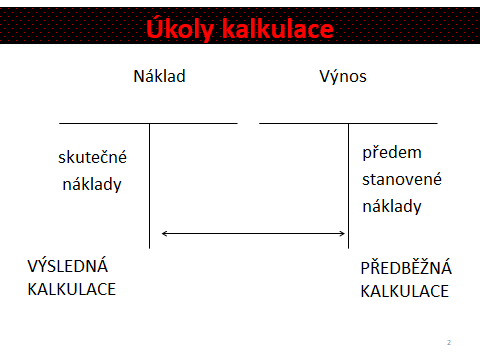 ……………………………………. - představuje počet výkonů podniku – kalkulačních jednic, pro něž se stanoví nebo zjišťují najednou vlastní nákladyKalkulační písemnosti Kalkulační list (druh kalkulace, údaj o výkonu, kalkulační jednice, datum sestavení, údaje jak byly určeny částky ve vzorci)Kalkulační dokladKalkulace dle časuPodle ………………. lze rozdělit kalkulace na:PředběžnéVýslednéK ……………………. kalkulacím patří:Kalkulace operativníKalkulace ……………………..Kalkulace propočtováA. Operativní kalkulace vyjadřuje úroveň ………………………………… na kalkulační jednici v konkrétních technických, technologických a organizačních podmínkáchSestavuje se na základě operativních noremOznačuje se jako okamžiková kalkulaceNepřímé náklady se rozpočítají dle vhodné kalkulační technikyVyužití např. při zadání a kontrole plnění nákladového úkolu, kontrole ročního plánu nákladů B. Plánová kalkulace vyjadřuje průměrné náklady, jichž se má dosáhnout u určitého výrobku v plánovacím obdobíNavazuje na ………………………………………Sestavuje se na základě plánové normyVyužití: pro sestavení plánu nákladů na určité období, příp. při kontrole hospodárnostiC. ……………………………………se sestavuje u nových nebo inovovaných výrobků. Vyjadřuje předběžně stanovené náklady kalkulační jedniceSestavuje se v případě, kdy nejsou přesné normy ještě k dispoziciVýznam zejména před vlastní výrobou, pro cenové rozhodováníNevýhodou je nižší přesnost kalkulaceVyužití pro řízení hospodárnosti, efektivnosti Výsledná kalkulace vyjadřuje ……………………………… kalkulační jednice po jejím dokončení za určité obdobíIntervalová – zachycuje náklady za kalendářní období, ve kterém je eviduje účetnictví…………………... – skutečné náklady za krátké období, nemá přímou vazbu na účetnictví Čím stabilnější prostředí podniku, tím vyšší význam má předběžná kalkulace a opačněČlenění kalkulací dle techniky Kalkulace ………………………..Kalkulace …………………………….Kalkulace dělením ve fázové a stupňové výroběKalkulace ………………………………Kalkulace dělením prostáTypické pro ……………………………………………………………Kalkulační jednice – jeden druh výkonu => všechny náklady jsou považovány z kalkulačního hlediska za přímé Režijní náklad na jednici = skutečný náklad v Kč / skutečný objem produkcePříklad 1 – Kalkulace dělením prostáSestavte kalkulaci – účetní jednotka Sport vyrábí pouze 1 druh výrobku – fotbalový míč. V účetním období vyrobí 1 000 ks, prodá 950 ks.Norma spotřeby přímého materiálu na 1 Ks je 180 Kč, přímé mzdy jsou 50 Kč. Rozpočet výrobní režie je 135 000 Kč, správní režie 30 000 Kč, odbytové režie 19 000 Kč, zisková přirážka na 1 Ks je 80 Kč. Přímý materiál	Přímé mzdy		Výrobní režie		 Vlastní náklady výroby	Správní režie		Vlastní náklady výkonu	Odbytová režieÚplné vlastní náklady		Zisk			Prodejní cena		Kalkulace dělením s poměrovými čísly Při stejném technologickém procesu výroba ……………………., odlišují se určitými parametry (velikost, hmotnost)Poměrová čísla lze odvodit z individuálních kalkulací, z technických parametrů, kterými se výrobky odlišujíPříklad 2 – Kalkulace dělením s poměrovými číslySestavte kalkulaci v účetní jednotce Sport, a.s., který vyrábí celkem 3 druhy míčů pro sportovní hry. Jejich výroba se odlišuje složitostí výroby a hmotností míče.Ve sledovaném období bylo vyrobeno celkem 4 500 ks, přičemž míč B má nejvyšší podíl na výrobě a je tak považován za základní výrobek. Volejbalový míč A – 1 000 ksFotbalový míč B – 2 000 ksBasketbalový míč C – 1 500 ks Norma spotřeby přímého materiálu na 1 ks míče A je 180 Kč, přímé mzdy jsou 120 Kč.Norma spotřeby přímého materiálu na 1 ks míče B je 260 Kč, přímé mzdy jsou 140 KčNorma spotřeby přímého materiálu na 1 ks míče C je 290 Kč, přímé mzdy jsou 190 Kč.Celkové plánované náklady na výrobu všech míčů A, B a C jsou 1 797 250 Kč. Zisková přirážka pro míč A, B i C je 65 Kč. Stanovení poměrových číselZákladnou je zvolen fotbalový míč B –.Výpočet poměrového číslaMíč A = přímý materiál a mzdy A / přímý materiál a mzdy B Míč B = Míč C = Výpočet podílů nákladů na výrobky A, B, CPřepočtený objem výroby míč A = Přepočtený objem výroby míč B = Přepočtený objem výroby míč C = Sazba režijních nákladů na 1 ks = Režijní náklady na míč A = Režijní náklady na míč B = Režijní náklady na míč C = Stanovení prodejní ceny výrobků A, B, CMíč APřímý materiál 	Přímé mzdy		Režijní náklady	Zisková přirážka	Prodejní cena bez DPHMíč BPřímý materiál 	Přímé mzdy		Režijní náklady	Zisková přirážka	Prodejní cena bez DPH	Míč CPřímý materiál 	Přímé mzdy		Režijní náklady	Zisková přirážka	  Prodejní cena bez DPH	Kalkulace dělením ve fázové a stupňové výroběVýroba probíhá v několika navazujících ……………………………………………………………………………………  kalkulace, při níž se spotřeba polotovarů vyrobených v předchozích stupních výroby vykazuje v kalkulaci navazujících stupňů výroby komplexní položkou polotovary vlastní výrobypoužívá se ve stupňové výrobě, předmětem je polotovar i konečný výrobek, v kalkulaci jsou zahrnuty i náklady předcházejících výrobních stupňů, oceňuje se vnitropodnikovou cenouPříklad 3 – Kalkulace postupnáLesní šťáva, s.r.o. vyrábí ovocné šťávy (I. fáze výroby obyčejná ovocná šťáva, druhá fáze výroby extra hustá ovocná šťáva). V tomto období jich v I. fázi vyrobila celkem 1 800 ks. Z těchto vyrobených ks bylo do druhého výrobního stupně předáno celkem 1 500 ks těchto ovocných šťáv. Ve druhém výrobním stupni tak bylo vyrobeno 1 500 ks extra hustých ovocných šťáv. Vypočtěte vlastní náklady výroby na kalkulační jednici obyčejnou ovocnou šťávu a extra hustou ovocnou šťávu.Celkový přímý materiál na obyčejnou ovocnou šťávu je 24 300 Kč, celkové přímé mzdy 8 100 Kč, ostatní výrobní náklady byly 3 600 Kč.Ve druhé fázi výroby byl spotřebován celkem materiál za 3 000 Kč, celkové přímé mzdy 10 500 Kč, ostatní výrobní náklady 4 500 Kč Kalkulace obyčejné ovocné šťávy – I. fáze výrobyPřímý materiálPřímé mzdy		Ostatní výrobní nákladyVlastní náklady výroby		Kalkulace extra husté ovocné šťávy – II. fáze výrobyPřímý materiál	 Přímé mzdy		Polotovary vlastní výroby		Ostatní výrobní náklady Vlastní náklady výroby		 …………………………………………………kalkulace, při níž se spotřeba polotovarů nebo produktů vyrobených v předcházejících fázích nebo stupních vykazuje v kalkulaci navazující výrobní fáze nebo stupně v původních složkách jejich nákladůPředmětem je konečný výkon výrobního procesuPro každou fázi výroby nutno určit náklady na jednotku produktuPříklad 4 – Kalkulace průběžnáLesní šťáva, s.r.o. vyrábí ovocné šťávy (I. fáze výroby obyčejná ovocná šťáva, druhá fáze výroby extra hustá ovocná šťáva). V tomto období jich v I. fázi vyrobila celkem 1 800 ks. Z těchto vyrobených ks bylo do druhého výrobního stupně předáno celkem 1 500 ks těchto ovocných šťáv. Ve druhém výrobním stupni tak bylo vyrobeno 1 500 ks extra hustých ovocných šťáv. Vypočtěte vlastní náklady výroby na kalkulační jednici obyčejnou ovocnou šťávu a extra hustou ovocnou šťávu.Celkový přímý materiál na obyčejnou ovocnou šťávu je 24 300 Kč, celkové přímé mzdy 8 100 Kč, ostatní výrobní náklady byly 3 600 Kč.Ve druhé fázi výroby byl spotřebován celkem materiál za 3 000 Kč, celkové přímé mzdy 10 500 Kč, ostatní výrobní náklady 4 500 Kč Přímý materiál celkem	Přímé mzdy celkem 		Ostatní výrobní náklady celkem Přímý materiál		Přímé mzdy			Ostatní výrobní náklady         Vlastní náklady výrobyKalkulace přirážkováVyrábí se …………………………, různých technologický postupUrčení vhodné rozvrhové základny (zjistitelná, stálá, kontrolovatelná)Nepřímé náklady se rozvrhují pomocí režijní přirážky/sazbyPeněžní, naturální rozvrhová základnaPeněžní základnaNaturální základnaPříklad 5 – Kalkulace přirážkováÚčetní jednotka Sport, a.s. vyrábí sportovní míče A, B, C. Je plánováno vyrobit:Volejbalový míč A – 100 ksFotbalový míč B – 70 ksBasketbalový míč C – 40 ks Výroba míče A trvá dle normy 80 minut, míče B 100 minut, míče C 125 minut. Celkový rozpočet výrobní režie je stanoven na 110 000 Kč. Vypočtěte výrobní režii pro míč A, B, C. Celková spotřeba minut práceMíč A = 100 ks x 80 minut =Míč B = Míč C = Celkem Výpočet režijní sazby na 1 minutu Sazba = Výpočet výrobní režie pro míče A, B, CMíč A = Míč B = Míč C = Kalkulace úplných x neúplných nákladůČlenění podle úplnosti nákladových položek na kalkulační jednici:Kalkulace …………………………………Kalkulace neúplných nákladů Kalkulace úplných nákladůpředběžné nebo skutečné úplné vlastní náklady při daném objemu výkonů…………………………………………………Zobrazuje průměrné celkové náklady (součet průměrných variabilních a fixních nákladů)Vlastnosti kalkulaceStatický charakterZisk se nemusí vyvíjet lineárně při rostoucím objemu produkceVyužití kalkulace: kontrola a řízení hospodárnosti, rozhodovací úlohy, stanovení dolní hranice ceny prodávaného výkonuKalkulace neúplných nákladůdovádí na kalkulační jednici pouze …………………………………………………Označuje se jako kalkulace variabilních nebo dílčích nákladůvýkon vyvolává pouze variabilní náklady. Fixní náklady jsou považovány za nedělitelný celek, který bylo třeba vynaložit v souvislosti se zajištěním podmínek pro podnikáníNezpůsobuje-li jednotlivý výkon fixní náklady, pak nepřináší ……………………. Ekonomický přínos při prodeji výrobku za konkrétní cenu je vyjádřen pomocí veličiny příspěvek na úhraduTo, zda v daném období bude dosaženo zisku nebo vznikne ztráta, závisí na celkovém rozsahu prodeje (výši výnosů) a jeho struktuřeKalkulace …………………………..Příklad metody ……………………………………………………..metoda je založena na zcela zásadním rozlišování mezi fixními a variabilními nákladyV krátkém období jsou fixní náklady stálé => v rozhodování je lze ignorovat a analyzovat jen variabilní nákladyTěsná vazba mezi variabilními náklady a výnosy…………………………………….. kalkulace Direct Costing Výroba probíhá v podmínkách neúplného využití výrobních kapacit a vstupní výrobní faktory nejsou nijak omezeny; Výrobní program je stálý, bez častějších výkyvů a změn; V daném období nesmí dojít ke skokovému vývoji fixních nákladů Prodejní ceny jednotlivých výrobků jsou dané a známé …………………………….. kalkulaceFixní náklady jsou zobrazeny jako celek, jeden příspěvek na úhradu fixních nákladů a zisk………………………………. kalkulaceFixní náklady rozděleny dle oblastí, kde vznikajíPočet stupňů se odvíjí od toho, na kolik oblastí jsou fixní náklady rozdělenyPříklad 6 – Kalkulace Direct CostingSport a.s., vyrábí míče A a míče B. Příspěvek na úhradu fixních nákladů a tvorbu zisku u míče A je 100 Kč/ks, u míče B je to 120 Kč/ks. Časová náročnost výroby míče A je 0,4 hodin, u míče B je to 0,6 hodin. Určete, zda je pro účetní jednotku výhodnější vyrábět míč A nebo míč B. Stanovení pořadí dle hodnoty příspěvku na úhradu fixních nákladůMíč B – Míč A – Uvedené řešení platí jen pokud by časová náročnost. Rozdílná časová náročnost => stanovení relativního příspěvku na úhradu fixních nákladůMíč A = Míč B = Příklad 7 – Kalkulace Direct CostingLesní šťáva, s.r.o. vyrábí ovocný sirup. Variabilní náklady na výrobu 1 lahve (0,3 litru) jsou 15 Kč. Roční fixní náklady jsou 1 000 000 Kč, prodejní cena výrobku je 25 Kč/ks. Výrobní kapacita strojního zařízení je 200 000 ks těchto sirupů za rok. Stanovte krátkodobou a dlouhodobou spodní (minimální) hranici ceny, za předpokladu, že se všech 200 000 ks výrobků prodá. Krátkodobá dolní hranice cenyDlouhodobá dolní hranice cenyOvěření správnosti řešení výpočtem výsledku hospodařeníKalkulace plných a variabilních nákladůKalkulace ……………………………………Zobrazuje všechny náklady, které byly vynaloženy na vytvoření produktuV okamžiku vytvoření výkonu uznává i prospěch z vynaložených fixních nákladůNerozlišuje náklady vyvolané výkonem a časemVyhovuje požadavkům finančního účetnictví Nevýhody Statická ……………………………………… Zpoždění ohledně zobrazení informací o skutečných nákladechKalkulace …………………………….Přiřazuje výkonu náklady vyvolané výkonem, fixní náklady jsou považovány za náklady obdobíZisk je možno zvýšit prodejem výkonůUmožnuje rozlišovat příčiny vzniku nákladůVyhovuje požadavkům hodnotového řízení VH je citlivý na rozdíly v množství a struktuře prodaných výkonů…………………….Neumožňuje stanovení ceny výkonuNevyhodnocuje zisk na jednotku výkonuNeuvažuje výši podílu fixních nákladů na výkon Prodejní cena- variabilní náklady…………………………- výrobní režie                                 = příspěvek na úhradu (marže)průměrné fixní náklady= výsledek hospodaření Příklad 8 – Kalkulace úplných a variabilních nákladůLesní šťáva, s.r.o. vyrábí kromě 0,3 litrových balení ovocných sirupů také 6 litrové balení. Prodejní cena tohoto balení je stanovena na 580 Kč.Přímý materiál činí 40 Kč, přímé mzdy 60 Kč, výrobní režie 10 Kč. Celková výrobní režie na 1. Čtvrtletí je 10 000 Kč, z toho variabilní část výrobní režie je 4Kč/ks, fixní část celkem 6 000 Kč. Předpokládejte nulové náklady na správu a odbyt. Za použití kalkulace plných nákladů a kalkulace variabilních nákladů vypočtěte výsledek hospodaření za jednotlivé čtvrtletí roku 2023, plánuje-li se v každém čtvrtletí vyrobit 1 000 ks, prodej v IQ je 1 000 Ks, ve 2Q 800 ks, ve 3.Q 700 ks a ve 4. Q celkem 1 500 ks. Sestavte dále dílčí kalkulaci plných nákladů a kalkulaci variabilních nákladů za 4.Q. Kalkulace plných nákladů pro I. – IV. Q.I. Q						Výroba		1 000Prodej			Tržby			Náklady 		Zisk			 2. QVýroba		Prodej			Tržby			Náklady 		Zisk			3. QVýroba		Prodej			Tržby			Náklady 		Zisk			4. QVýroba		Prodej			Tržby			Náklady 		Zisk			Celkem zisk za rok = Kalkulace variabilních nákladů pro I. – IV. QPozn: přímý materiál 40 Kč, přímé mzdy 60 Kč, variabilní část výrobní režie 4 Kč, celkem 104 Kč I.QVýroba		Prodej	Tržby			Náklady		Marže			VR – FN		Zisk			II.QVýroba		Prodej			Tržby			Náklady		Marže			VR – FN		Zisk			III.QVýroba		Prodej			Tržby			Náklady		Marže			VR – FN		Zisk			IV.QVýroba		Prodej			Tržby			Náklady		Marže			VR – FN		Zisk			Celkem zisk Kalkulace variabilních nákladůCena		Přímý materiál	Přímé mzdy		Variabilní část VR	Marže			Fixní náklady		Zisk			Kalkulace plných nákladůPřímý materiál		Přímé mzdy			Výrobní režie			Vlastní náklady výroby	Zisk 				Odbytová cena		Příklad 9 – Kalkulace dělením Notářská kancelář provádí celkem tři typy úkonů: ověřuje podpisy, ověřuje listiny a sepisuje smlouvy. Celkový výše nepřímých nákladů za tento rok je účetní jednotkou vyčíslena na 2 480 000 Kč. Činnost ověření podpisu byla provedena 48 200 krát, činnost ověřování listin 25 153 krát a návrh smluv celkem 1 050 krát. Stanovte výši nepřímých nákladů na 1 pracovní úkon. Náročnost sepsání smlouvy je dle zkušenosti 15krát náročnější než ostatní úkony, které tato notářská kancelář provedla. Celkem úkonů: Celkem přepočtených úkonů: Činnost ověřování podpisůPočet úkonů: Přepočtený počet: Nepřímé náklady na 1 úkon = Činnost ověřování listinPočet úkonů: Přepočtený počet: Nepřímé náklady na 1 úkon = Činnost návrh smluvPočet úkonů: Přepočtený počet: Nepřímé náklady na 1 úkon = Příklad 10 – Kalkulace s pom. ČíslyKadeřnictví Moderní střih, s.r.o. poskytuje níže uvedené služby – barvení, trvalá, melír, vodová. V tomto měsíci bylo poskytnuto celkem 140 úkonů, z toho barvení 28, trvalá 15, melír 24 a vodová 73. Spotřeba materiálu celkem je v případě barvení 7 800 Kč, trvalé 200 Kč, melír 2 300 Kč. Zároveň byl spotřebován šampón a kondicionér v hodnotě 650 Kč. Spotřeba šampónu a kondicionéru je u každého úkonu. Kadeřnictví vykázalo za daný měsíc také režijní náklady: nájemné 7 000 Kč, elektrická energie 1 800 Kč, telefonní poplatky 950 Kč, odpisy 1 050 Kč, režijní a pomocný materiál 2 400 Kč, tj. celkem 13 200 Kč. Sestavte výslednou kalkulaci přímých nákladů pro úkony barvení, trvalá, melír a vodováSestavte pomocí metody dělením s poměrovými čísly výši nepřímých nákladů na úkony barvení, trvalá, melír a vodová. Dle zkušenosti Kadeřnictví je vodová o ½ méně náročná než ostatní úkony barvení, trvalá a melír. kalkulace nákladů Barvení Materiál		Šampón		Přímé náklady celkemNájemné		Energie		Telefonní služby	Odpisy			Režijní materiál	Nepřímé náklady celkem	Celkem 		TrvaláMateriál				Šampón				Přímé náklady celkemNájemné				Energie				Telefonní služby			Odpisy					Režijní materiál			Nepřímé náklady celkem	Celkem 		MelírMateriál				Šampón				Přímé náklady celkemNájemné				Energie				Telefonní služby			Odpisy					Režijní materiál		Nepřímé náklady celkem	Celkem 		VodováMateriál				Šampón				Přímé náklady celkemNájemné				Energie				Telefonní služby		Odpisy					Režijní materiál			Nepřímé náklady celkem	Celkem 		B. Kalkulace dělením poměrovými číslyPočet úkonů: Přepočtený počet úkonů: Celkové nepřímé náklady = Nepřímé náklady na přepočtenou jednici: Celkem nepřímé náklady barvení: Celkem nepřímé náklady trvalá: Celkem nepřímé náklady melír: Celkem nepřímé náklady vodová: Příklad 11 – Kalkulace dělením prostá Sport a.s. vyrábí dva druhy fotbalových kopacích míčů. Míč typu Euro a typu Standard. V tomto období bylo vyrobeno 2 000 ks míčů Euro a 4 250 ks míčů standard. V souvislosti s výrobou zaznamenala účetní jednotka níže uvedené náklady. Zaúčtujte níže uvedené náklady na příslušné nákladové účty Na základě výše uvedených výdajů sestavte výslednou kalkulací pro míč Euro (předpokládejte, že míče Euro a Standard jsou ekvivalentní ve vztahu k nákladové náročnosti nepřímých nákladů).Na základě výše uvedených výdajů sestavte výslednou kalkulací pro míč Standard (předpokládejte, že míče Euro a Standard jsou ekvivalentní ve vztahu k nákladové náročnosti nepřímých nákladů).ČísloText Částka Účet 1.Spotřeba základního materiálu na míč Euro 500 0002.Spotřeba základního materiálu na míč Standard700 0003.Spotřeba polyesteru na míč Euro156 2504.Spotřeba bavlny na míč Euro 93 7505.Spotřeba nití na míče50 0006.Spotřeba ventilků 37 5007.Spotřeba obalů25 0008.Cestovné pracovníků správy 112 5009.Spotřeba el. energie celého závodu 250 00010.Opravy a udržování 31 25011.Ostatní služby 12 50012.Leasing automobilu 18 75013.Mzdové náklady výrobních dělníků218 75014.Mzdové náklady pomocných dělníků 312 50015.Mzdové náklady správního útvaru 187 50016.Sociální a zdravotní pojištění – výrobní dělníci 75 00017.Sociální a zdravotní pojištění – pomocní dělníci106 25018.Sociální a zdravotní pojištění – správa 63 75019.Odpisy šicích strojů ve výrobě 12 50020.Odpisy kancelářského majetku 9 375Položka Částka Výpočet Základní materiálPolyestr BavlnaNitěVentilek ObalMzdy – výr. dělníciMzdy – pom. dělníciSaZP – výr. dělníciSaZP – pom.dělníciOdpis stroje ve výroběCelkem přímé náklady Cestovné Spotřeba energieOpravy a udržováníOstatní služby Leasing Mzdy správy SaZP – správa Odpisy kanc. MajetkuCelkem nepřímé náklady CELKEM CENA Položka Částka Výpočet Základní materiálPolyestr BavlnaNitěVentilek ObalMzdy – výr. dělníciMzdy – pom. dělníciSaZP – výr. dělníciSaZP – pom.dělníciOdpis stroje ve výroběCelkem přímé náklady Cestovné Spotřeba energieOpravy a udržováníOstatní služby Leasing Mzdy správy SaZP – správa Odpisy kanc. MajetkuCelkem nepřímé náklady CELKEM CENA 